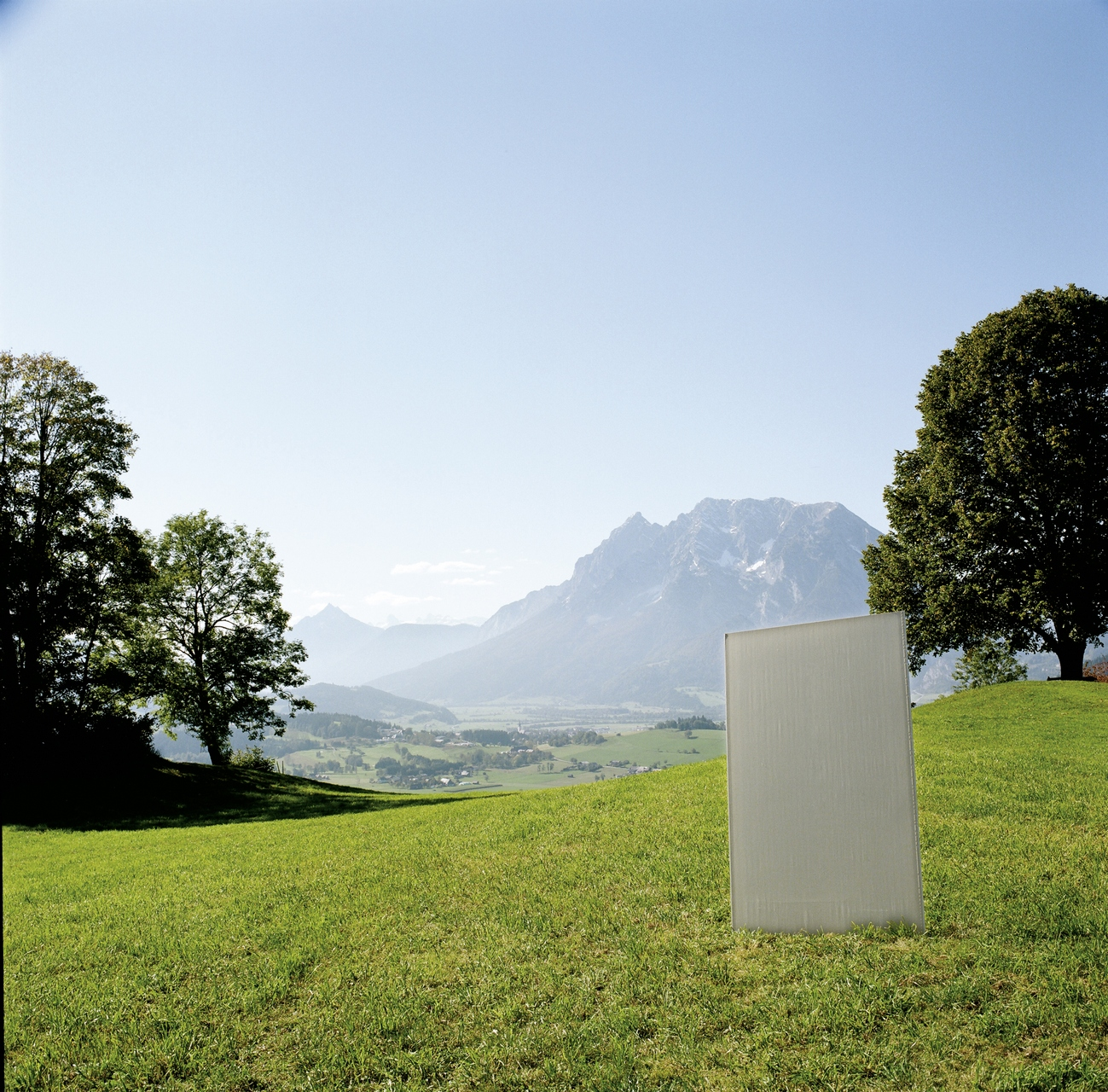 ImprintPublisher:Bau EPD GmbHSeidengasse 13/3A-1070 ViennaAustriahttp://www.bau-epd.at office@bau-epd.at © Bau EPD GmbHPicture credits frontpage: Knauf GmbH, AustriaTracking of versionsScopeThis document contains the Requirements on an Environmental Product Declaration (EPD) as per EN 15804 and ISO 14025 and requirements of Bau EPD GmbH.This document applies to gypsum boards and gypsum fibre boards in accordance with the following ÖNORM:• ÖNORM EN 520 gypsum boards - Terms, requirements and test methods• ÖNORM B 3410 gypsum boards for dry construction systems (gypsum board) - Types, requirements and tests• ÖNORM EN 15283-2 Fibre-reinforced gypsum boards - Definitions, requirements and test methods - Part 2: Gypsum fibreboardsThe requirements on the EPD include:Requirements from EN ISO 14025Requirements on the EN 15804 standard as a European core EPDComplementary requirements on EPD of Bau EPD GmbHThe calculation rules for the Life Cycle Assessment and Requirements on the project report are specified in a separate document – “Management System Handbook chapter 5” of Bau EPD GmbH. Requirements on the layout of the EPDBau-EPD GmbH determines the following features with regard to the layout of the EPD: The document on hand defines the format template for EPD-document that is to fill in (Word file „Format template EPD Bau EPD GmbH“, download at www.bau-epd.at). The content of an EPD is not limited in length of text. The layout of the front page of the EPD is defined and picture material must be accorded with Bau EPD GmbH (not more than 4 MB).On the last page of the EPD the publishing institution as well as the programme operator (Bau EPD GmbH in both cases), the LCA practitioner and owner of the declaration must be indicated with a logo and full address (including telephone number, fax number, email and website). Generally the font „Calibri“ must be used.In addition to the EPD as Microsoft Word format an Excel-document (BAU EPD M-DOCUMENT 8- excel-file for electronic data transfer Editor baubook ECO Platform) must be created including the result tables for electronic transfer and complying to EN 15942 (ITM Matrix). The templates of Bau EPD GmbH must be used, for these tables also serve to forward data to database owners (ECO Platform/ECO Portal, OEKOBAUDAT and BAUBOOK). Content of the EPDThe following format template respective guidance describes the required structure of the EPD document including the required content for each individual chapter.In addition to that, this document is giving specific notes for the creation of an EPD for gypsum boards and specific LCA calculation rules for gypsum boards that must be considered when creating the EPD and underlying LCA study. Parts of the content that are considered as additional information of optional character (=not required as per international standard and/or guidelines from ECO Platform) are marked in lilac colour. This information is free to choose whether to declare or not and indications can be delivered by the owner of the declaration on optional basis. Legend:Blue:  	required content for each chapter Turquoise:	specific requirements for EPD of materials from the scope of the PCR Green:	specific LCA rules for EPD of material from the scope of the PCR Violet: 	additional information of optional character Name and description of productName of declaration ownerContents:Content of the EPD	51.	General information	72.	Product	92.1	General product description	92.2	Application field	92.3	Standards, guidelines and regulations relevant for the product	92.4	Technical data	92.5	Basic/auxiliary materials	102.6	Production	112.7	Packaging	122.8	Conditions of delivery	122.9	Transport	122.10	Processing/ installation	122.11	Use stage	122.12	Reference service life (RSL)	132.13	Reuse and recycling	132.14	Disposal	132.15	Further information	133.	LCA: Calculation rules	143.1	Declared unit/ Functional unit	143.2	System boundary	143.3	Flow chart of processes/stages in the life cycle	163.4	Estimations and assumptions	163.5	Cut-off criteria	163.6	Data sources	163.7	Data quality	163.8	Reporting period	163.9	Allocation	163.10	Comparability	174.	LCA: Szenarios and additional technical information	174.1	A1-A3 product stage	174.2	A4-A5 Construction process stage	174.3	B1-B7 use stage	184.4	C1-C4 End-of-Life stage	194.5	D Potential of reuse and recycling	205.	LCA: results	206.	LCA: Interpretation	247.	Literature	258.	Directory and Glossary	258.1	List of figures	258.2	List of tables	258.3	Abbreviations	26General informationDI (FH) DI DI Sarah Richter	Head of Conformity Assessment Body	Academic Title Name	Academic Title Name,Verifier	VerifierNote: EPDs from similar product groups from different programmes might not be comparable.ProductGeneral product descriptionFor the product description the characteristics of the declared product must be described. In case of average EPD (“sector or branch” EPD) all declared products must be described separately. Indications for the general product description:Separate description of products/materials for each product standard applicable, citing the product types and names.Description of characteristic components.All factory locations for the respective product categories must be declared, alternatively a reference can be made to an overview in an appendix (mandatory information in the project report, voluntary information in the EPD document)Specific notes for the creation of an EPD for gypsum boards:Explanation based on an example:The declared product is, for example, a panel with the following dimensions..., one m² of material with a layer thickness of....Application fieldThe use and application purpose of the named products are to specify. The individual applications (including functions) must be declared as a text or table format. Specific notes for the creation of an EPD for gypsum boards:None.Standards, guidelines and regulations relevant for the productThe respective standard and/or general technical approval or comparable national regulation can be indicated.Optional: Documentation under the frame of CE -certification such as certificates of constancy of performance, certificates of conformity of the internal production control on the manufacturer’s site, Declarations of performance, Official certificates of registration, European Technical Assessments or Technical permissions of construction industry can be cited. Specific notes for the creation of an EPD for gypsum boards:The standards regulating gypsum boards must be cited (i.e. standards, guidelines, other regulations) Examples for product standards for gypsum boards in Austria are illustrated in table 1. Table 1: Product specific standardsTechnical dataFor products carrying a CE marking as per Construction Products Regulation (CPR) the EPD must declare at least the same technical data as required and indicated in the declaration of performance of the manufacturer. What kind of data is required in each individual case is to learn from the document underlying the CE marking: any Harmonized European Standard or European Technical Assessment (ETA).Additional technical data must be listed if relevant for product distinction or specification.Specific notes for the creation of an EPD for gypsum boards:Product designation codes of the declared products must be given.If relevant for the declared product, the following technical construction data in the delivery status must be provided with reference to the testing standard.  Table 2: Technical data of the declared construction product (Table normative, only relevant data for the specific data must be declared)1) If it is not the design value according to ÖNORM EN 12524, but a measured value according to ÖNORM EN 12664, the test conditions must also be specified (e.g. λ10, dry) 2) Mean bulk densityFor specific EPD the technical data of the product must be declared as required in Table 2.For average EPD (“Sector or Branch-EPD“, “Group EPD” or “EPD from Associations”) Table 2 must be filled, average values or ranges are accepted, in addition a note stating „see product sheets“ pointing to single technical product sheets can be cited. Technical data must be provided by the manufacturers. The manufacturers are to ensure that the relevant data are accessible, and the LCA-practitioner must indicate the sources where the technical data can be downloaded.In this case the average value of nominal density/ weight per m² used for calculating the LCA must be declared as an additional information in chapter 3.1.Basic/auxiliary materialsThe product components and/or contents and ingredients must be declared in mass-% to enable the user of the EPD to understand the composition and structure of the product in delivery status. These indications shall also support security and efficiency in installation, use and disposal of the product. The declaration of mass-% can be accurate numbers or a range by analogy with REACH . The mass of components that make up less than 1 mass-% of the total product mass can be declared with < 1 mass-%. The declaration of material product content must list at least those substances contained in the product which are included in the “Candidate List of Substances of Very High Concern for Authorization” where their contents exceed the limit values (0.1 mass-% on product level) for registration by the European Chemicals Agency (ECHA). If substances and preparations lose their hazardous features during manufacturing (e.g. after a complete chemical reaction) they are exempted from the obligation of declaration.If the content of the material is below the limit of ECHA the following note must be stated in the EPD:„The content of XXXX is below the limit values of the registration by the European Chemicals Agency (ECHA). Interpreting statements such as “… free of …” or “… are entirely harmless …” are not permissible.The product components must be described in detail, so that their sort of product is clear, but the protection of sensitive data is assured, and company secrets are not revealed.For additives, the function and substance class respective chemical group (i.e. hydraulic binders) must be stated. In addition to that all auxiliary materials and additives that stay within the product must be declared.Table 3: base materials in mass-% (example) Optional: footnote with description for each component1) Stucco consists of calcium sulphate hemihydrate and is burned from raw gypsum at low temperatures.2) The water used is taken from a deep well on the company premises.3) Two different types of cardboard are used. The back box is made of 100% recycled material, while the green side box is made of 80%.4) To ensure that the gypsum core adheres to the cardboard over a large area, starch is added to the gypsum as a core glueadmixed. When exposed to heat, it can physically bind many times its own weight in water, swell and gelatinize.5) The foaming agent is intended to reduce the bulk density of the gypsum boards.6) Plasticizers are added to the gypsum slurry to achieve a flowable consistency while reducing theobtain water entitlement.7) According to the manufacturer's information, the accelerator consists mainly of raw gypsum stone that is not burned, but onlyis ground up. By using this additive, the early strength of the gypsum paste sets in more quickly. Setting times can be minimized in this way.8) The edge glue is applied to both panel edges at the forming station and thus glues the front and back side cardboardcommonality.Production The process of production must be described and illustrated with a simple figure (i.e. flow chart). In case of average EPD the production processes of all sites must be described respective a useful summary must be included and a list of all production sites must be provided in an annex. Quality management systems, eco management systems etc. can be referred to.Specific notes for the creation of an EPD for gypsum boards:Origin and proportion of the raw materials, manufacturer-specific and special process chains, special processing methods.Figure 1: Example of a flow chart/graphic production stageDescription of chartExample:Natural gypsum and FGD gypsum, water, cardboard, core glue and additives are used as raw materials for the production of gypsum boards. The largest part of the gypsum boards makes up the stucco (burned raw gypsum) with about 85 percent by mass. The stucco is mixed with the respective additives in the dry state before it is fed into the mixer. Only then is water added and the ingredients homogenized in a continuous mixer. The gypsum slurry is then applied to the visible side cardboard, the edges are pre-formed and the back cardboard is finally unwound over it. The next step on the binding line is to use a laser to check the width and thickness of the panels and adjust them if necessary. The panel hardens on the binding tape, is labelled, cut to raw length and turned over before the residual water evaporates in a multi-level dryer.PackagingInformation concerning each component of packages:Type (Foil, pallets, etc.), Material (Paper, Polyethylene; including origin, e.g. recycled paper) and Possibilities of reuse (e.g. multi way pallets).Specific notes for the creation of an EPD for gypsum boards:Example: The gypsum boards are delivered on reusable pallets, during transport by truck they are secured several times with reusable straps. Further packaging in the form of foil is not necessary, but can be carried out on request or if necessary. The majority is delivered without foil.Conditions of deliveryWritten description of conditions of delivery, units of delivery, size and dimension as well as requirements on storage important for the declared product(s). TransportDescription of delivery (Route and means of transport).Processing/ installationDescription of way of treatment, used machines, tools, dust collection etc., auxiliary materials as well as measures of noise reduction. Notes regarding recognized rules of engineering, work safety or protection of the environment can be included.References to detailed processing directives and referrals to user safety (safe use instruction sheets) of the manufacturer are required.Specific notes for the creation of an EPD for gypsum boards:Example: The energy for installation is neglected. A sensitivity analysis came to the conclusion that the effects of the electrical energy during installation are very small. During installation, there are mainly environmental impacts due to the material used for the screws used to fasten the panels, the filler, joint tapes, a small proportion of water and breakage waste, which are taken into account.Use stageNotes describing specific features of the material composition relevant for the use stage. Specific notes for the creation of an EPD for gypsum boards:If gypsum boards products are installed professionally and if the phase of utilization is not disturbed, no modifications of the material composition occur. Reference service life (RSL)The indication of the reference service life (RSL) is imperative for EPDs covering the complete use stage (modules B1-B7), or if a use stage scenario is described, which refers to the lifetime of the product (“from cradle to grave”). The RSL must refer to the declared technical and functional quality of the product. It must be established in line with all of the specific rules in the European product standards and must also take consideration of the ISO 15686-1, -2, -7 and -8 standards.Where information is available for deriving the RSL from harmonized European product standards, such data has priority.The assumption underlying the calculation of the RSL and for those only the RSL can be declared must be stated. Influence on aging as per recognized rules of engineering.Table 4: Reference service life (RSL)See EN 15804+A2 clause 6.3.4 and Annex A requirements and guidelines for reference service lifeIf no reference service life can be determined according to the rules of EN 15804+A2 (Annex A), a default value from a complementary PCR of the CEN/TC product committees, if available, must be used. If no complementary PKR is available, the service life can be declared from service life catalogues, depending on the area of ​​application, stating the source, e.g. according to BAU EPD-M-DOKUMENT-20-Reference-usage-times-20150810 (Austria) or the BBSR table "Useful lives of components on life cycle analysis according to BNB” (Germany). If no information can be found there, the RSL can be derived from other sets of regulations (Eurocodes, other basis).Reuse and recyclingPossibilities and scenarios of reuse and recycling must be described. DisposalThe different ways of disposal must be described.The EAK-waste disposal code (Disposal code following the European list of waste) must be declared.Further informationOptional details, indication of reference source for additional information, e.g. websites…LCA: Calculation rulesDeclared unit/ Functional unitThe declared resp. functional unit, the mass reference and the conversion factor to 1 kg must be declared in a table.Specific LCA calculation rules for gypsum boards:The declared unit for gypsum boards is 1 m² gypsum board or gypsum fibre board.Table 5: Declared unit 1 m²Note: The functional unit for gypsum boards is based on the function that the product performs in the building. For example, 1 m² gypsum boards (which corresponds to the declared unit) or e.g. 1 piece of gypsum board can be specified as a functional unit.Table 6: Functional unit, example 1 m²If average results of different products are declared, the methods of calculating the average values must be explained.In this case the average value of nominal density/ weight per unit used for calculating the LCA must be declared as an additional information.System boundaryThe type of EPD with regard to the applied system boundaries must be specified in the EPD. All building products and materials must declare modules A1-A3, modules C1-C4 and module D. The following EPD types may be specified:• from the cradle to the factory gate with modules C1-C4 and module D (A1-A3 + C + D);• from the cradle to the factory gate with options, modules A1-A3, C1-C4 and D (A1-A3 + C + D and additional modules. The additional modules may be one or more modules selected from A4 to B7);• from cradle to grave and module D (A + B + C + D)Exceptions to this rule are specified in EN 15804+A2, chapter 5.2.Note: The specifications for the modules that must be declared no longer correspond to ÖNORM EN 16783:2017 - the specifications from EN 15804:2019+A2 apply primarily.All declared life cycle stages (modules) are to be marked with an "X" in Table 7. Undeclared modules are to be marked with ND (= not declared).Table 7: Declared life cycle stagesX = included in LCA; MND = Module not declaredThe modules assessed in the LCA study must be described shortly. It should be made apparent, which processes are calculated in which module and how the system boundaries to nature resp. to other product systems are set (if relevant for the declared product). If not all modules are declared in an EPD, a clear justification must be given. Specific LCA calculation rules for gypsum boards:A1-A3• Accounting of raw materials (cardboard):If the pre-product cardboard accounts for more than 10% of the calculated impact categories, specific data should be collected for the pre-product. If this is not possible, e.g. due to changing suppliers or a lack of willingness to cooperate on the part of the carton manufacturer, the reasons must be documented in the project report. For the generic data, either excellent representativeness for the specific system must be demonstrated or a worst-case scenario must be applied. The product data sheet and a description of the production process of the carton should be enclosed as a basis for decision-making. The energy flows in the generic dataset need to be modelled with the energy mix of the country/countries where the carton is produced.• Balance of secondary raw materials (industrial gypsum):The sulphate sludge produced during flue gas desulfurization is not regarded as a by-product of electricity generation, as it is not itself a usable product. It can only be used as FGD gypsum after it has been specially processed. The sulphate sludge is therefore handed over to the  gypsum board product system at the point of origin without any expenditure. The transport from the point of origin to the treatment site as well as the treatment of the sulphate sludge (energy consumption of the vacuum belt filters, etc.) must be taken into account.• Co-product allocation:As a rule, no by-products are produced during the manufacture of gypsum boards, otherwise the general rules for the ecological balance apply.A4-A5• Description of the type of processing, the machines, tools, dust extraction, etc. to be used, consumption of fastening materials and auxiliary materials and the measures to reduce noise.• Minimum requirements for material lossesAt least 5% loss for wall coverings, ceiling mounting, dry gypsum, partitions, attic conversions, etc. If lower values are to be used, the manufacturer must provide evidence of this.B1-B7• No scenarios are developed for stages B1 use, B2 maintenance and B3 repair, as the consumption of repair materials and energy appears to be negligible according to the manufacturer. The stage B4 replacement is equivalent to the product end of life. There are no material and energy flows when the product is removed. Stages B5 conversion/renewal, B6 energy use and B7 water use are not applicable at the product level.• Therefore: No product group-specific rulesC1 - C4 und DWhen balancing the disposal phase, at least one scenario must contain the landfilling of the gypsum boards. Further scenarios for recycling can be made.Flow chart of processes/stages in the life cycleA meaningful flow chart describing the manufacturing process shall give further aid to comprehension. The flow chart must be subdivided at least into the phases of life cycle declared (production, use, end-of-life). The phases can be partitioned into appropriate process stages.Estimations and assumptionsThe assumptions and assessments that are important for the interpretation of the life cycle assessment are to be listed here.Cut-off criteriaThe application of the cut-off criteria according to MS-HB Chapter 5.5.3 must be documented here.Data sourcesThe quality of the collected data must be described.Data qualityThe sources of the backround data sets must be declared. If necessary, additional information on the quality of the used data sets shall be made (estimations). The issuing year of the used data material must be indicated.Reporting periodThe period under review must be documented (in case of average EPD this would be the basis of the calculated average). AllocationThe allocations of relevance for calculation (appropriation of expenses across various products) must be indicated, at least:System boundary settings/allocation in the use of recycled and/or secondary raw materialsAllocation concerning co-productsAllocation of energy, auxiliary and operating materials used for individual products in a factoryLoads and credits from recycling or energy recovery of packaging materials and production wasteLoads and credits from recycling or energy recovery from the end of life of the productwhereby reference must be made to the modules in which the allocations are performed.Detailed regulations concerning calculation of secondary materials and allocation MS-HB chapter “LCA rules” apply in all studies.ComparabilityWith reference to comparability of EPD data the following facts must be mentioned: Comparison or benchmarking of EPD data is only possible, if all compared data sets are calculating following EN 15804 in the same version, the same programme specific PCR-rules or other additional rules. The same backround data sources and software versions must be applied. Moreover, the context of the function in the building or product specific features of performance must be considered. LCA: Scenarios and additional technical informationThe following information is mandatory to give for all declared modules, for modules not declared it is optional. If need, additional information can be declared. A1-A3	product stageFollowing EN 15804 no scenario documentation is required for A1-A3 for the declaration and calculation of these modules lies within the responsibility of the manufacturer and must not be altered by the LCA practitioner. Note: the masses of packaging per declared unit must be indicated, this is especially important if A5 is not declared. A4-A5	Construction process stageTable 9 and the units listed must be used for calculation the environmental impact of the transport phase.  Table 10 and the units listed must be used for calculation the environmental impact of the installation into the building.Table 8:  Description of the scenario „Transport to building site (A4)“x) The table must be filled with reference to the information available from the datasets used (i.e. in case of transport by ship). The datasets used must be noted in a footnote. Table 9: Description of the scenario „Installation of the product in the building (A5)“ as per table 8 in ÖNORM EN 15804B1-B7	use stageReference Service life: [a]The parameters and the units listed in the following tables must be used for calculation the environmental impact of the use stage (B2-B7). The tables can be excluded if no input or output happens. In this case a note of explanation would be sufficient: “In module BX-BY no material resp. mass flows occur, input +/- output = 0Table 10: Description of the scenario „maintenance (B2)“ based on table 9 in EN 15804 Table 11: Description of the scenario „repair (B3)“Table 12: Description of scenario „replacement (B4)“Table 13: Description of scenario  „refurbishment (B5)“Table 14: Description of scenarios „energy (B6)“  resp. „Water (B7)“Specific LCA calculation rules for gypsum boards:In the use phase (B1), there are no material and energy flows relevant to the life cycle assessment for gypsum boards (i.e. the results for B1 are to be set at "zero").No maintenance, repair, replacement or conversion processes take place for gypsum boards during use, which is why modules B2 to B5 cause no environmental impact (i.e. the results for B2 are to be set as "zero"). Modules B6 and B7 are not relevant for gypsum boards, which means that there is no environmental impact either (B6 and B7 are to be declared as “0”).C1-C4	End-of-Life stageShort description of processes concerning disposal and scenarios going with that (i.e. for transport). Specific LCA calculation rules for gypsum boards:A large part of the gypsum waste produced is landfilled or used to fill heaps in landfills and mines (“other recycling”). Only a small percentage of gypsum board waste is recycled. The process for recycling gypsum boards into gypsum powder is technically mature, and several stationary plants are already in operation in Germany, even if they are not (yet) fully utilized. However, since the mandatory separate collection of gypsum, municipalities are increasingly setting up gypsum collection systems.For the time being, landfilling should therefore be shown as the standard scenario for Austria. When data are available, it is recommended to calculate another scenario for gypsum board recycling.Note: In other countries the disposal of gypsum board may be handled differently (landfilling on inert landfills is sometimes not permitted). It is to be found out via the manufacturers how realistic scenarios can be modelled in the countries where the end-of-life status is relevant.Table 15: Description of the scenario „Disposal of the product (C1 to C4)“ according to table 12 in EN 15804D	Potential of reuse and recyclingShort description of assumptions for reuse-, recover- and recycling processes.Specific LCA calculation rules for gypsum boards:The substitution of primary raw materials, taking into account the secondary material share of the material removed in C1, is shown in Module D (net flow), provided such a scenario is calculated.Table 16: Description of the scenario „re-use, recovery and recycling potential (module D)“(Substituted primary materials resp. technologies must be declared in a separate footnote (including technical information).LCA: resultsThe declaration of environmental indicators must be listed in the following tables with reference only to the declared life cycle stages. Indicator values should be declared with three valid digits (eventually exponential form (e.g. 1.23E-5 = 0.0000123). A uniform format should be used for all values of one indicator. It is preferred that the definitions of the environmental indicators are spelled out completely to ensure the best possible readability. If space is needed in case of too many columns the defined abbreviations are accepted. Table 17: Parameters to describe the environmental impact of mineral insulating products per declared/functional unitTable 18: Additional environmental indicatorsTable 19: Parameters to describe the use of resources of mineral insulating products per declared/functional unitcontains restrictions that must be declared according to the following classification in the project report and in the EPD with regard to the declaration of relevant core and additional environmental impact indicators.Table 20 contains restrictions that must be declared according to the following classification in the project report and in the EPD with regard to the declaration of relevant core and additional environmental impact indicators.Table 20: Classification of disclaimers to the declaration of core and additional environmental impact indicators  Table 21: Parameters describing LCA-output flows and waste categories of mineral insulating products per declared/functional unitTable 22: Information for description biogenic carbon content at factory gateIf the mass of biogenic carbon containing materials in the product is less than 5 % of the mass of the product, the declaration of biogenic carbon content may be omitted. If the mass of biogenic carbon containing materials in the packaging is less than 5 % of the total mass of the packaging, the declaration of the biogenic carbon content of the packaging may be omitted. LCA: InterpretationFor better understanding of the LCA, the aggregated indicators of the inventory analysis as well as those of the impact assessment (LCIA) from chapter 5 must be interpreted in a dominance analysis. The interpretation must describe a range resp. variance of LCIA results, if the EPD is valid for more than one product. It is recommended to illustrate the results with graphic elements (i.e. the dominance analysis showing distribution of environmental impacts over several modules…) When declaring average products, the range of possible results for the individual products for the main impact categories that are relevant to the materials used must be specified.As for module D, the interpretation must declare, that the benefits and loads lie beyond the system boundary. Any graphic elements showing result interpretation of the life cycle must be created in a way, that modules A1-C4 and module D are displayed separate picture elements. Alternatively, the results can be interpreted without graphic elements.  Extension of an EPD:It is mandatory to declare in a separate block in the project report:Reasons for deviations of results of single indicators of more than 15% compared to the results before. This serves as an information for verifiers and enhances legal compliance. Users of the data can be informed of such facts. Claims that can be published (i.e. same framework conditions, different electricity mix) can be declared in the EPD, if desired. LiteratureRelevant standards and sources for the preparation of the EPD resp. for the definition of the product must be listed here. The full documentation of references is to be done as follows: Author, First name. and Author, First name. (year). Title of article. subtitle. location: publishing company.Author, First name. (year). Title of article. In: Surname, First name. and Surname, First name. (Publishing company): Name of paper. Bd. 2 or year number, 207-210.Organisation (Year): Full name of standard or rule. Date of Issue. Location. Legal institution. Always to be quoted:ÖNORM EN ISO 14040 Environmental management - Life cycle assessment -- Principles and framework ÖNORM EN ISO 14044 Environmental management - Life cycle assessment -- Requirements and guidelinesÖNORM EN ISO 14025 Environmental labels and declarations -Type III environmental declarations -- Principles and procedures ÖNORM EN 15804 Sustainability of construction works - environmental product declarations. Core rules for the product category of construction productsManagement system handbook including applicable documents from Bau EPD GmbHDirectory and GlossaryList of figuresFigure 1: Example of a flow chart/graphic production stage	12List of tablesTable 1: Product specific standards	9Table 2: Technical data of the declared construction product (Table normative, only relevant data for the specific data must be declared)	10Table 3: base materials in mass-% (example)	11Table 4: Reference service life (RSL)	13Table 5: Declared unit 1 m²	14Table 6: Functional unit, example 1 m²	14Table 7: Declared life cycle stages	15Table 8:  Description of the scenario „Transport to building site (A4)“	17Table 9: Description of the scenario „Installation of the product in the building (A5)“ as per table 8 in ÖNORM EN 15804	17Table 10: Description of the scenario „maintenance (B2)“ based on table 9 in EN 15804	18Table 11: Description of the scenario „repair (B3)“	18Table 12: Description of scenario „replacement (B4)“	18Table 13: Description of scenario  „refurbishment (B5)“	18Table 14: Description of scenarios „energy (B6)“  resp. „Water (B7)“	19Table 15: Description of the scenario „Disposal of the product (C1 to C4)“ according to table 12 in EN 15804	20Table 16: Description of the scenario „re-use, recovery and recycling potential (module D)“	20Table 17: Parameters to describe the environmental impact of mineral insulating products per declared/functional unit	20Table 18: Additional environmental indicators	21Table 19: Parameters to describe the use of resources of mineral insulating products per declared/functional unit	22Table 20: Classification of disclaimers to the declaration of core and additional environmental impact indicators	23Table 21: Parameters describing LCA-output flows and waste categories of mineral insulating products per declared/functional unit	24Table 22: Information for description biogenic carbon content at factory gate	24Abbreviations Abbreviations as per ÖNORM EN 15804 EPD	environmental product declarationPCR 	product category rulesLCA  	life cycle assessment LCI   	life cycle inventory analysisLCIA 	life cycle impact assessment RSL 	reference service lifeESL  	estimated service lifeEPBD	Energy Performance of Buildings DirectiveGWP 	global warming potentialODP 	depletion potential of the stratospheric ozone layerAP    	acidification potential of soil and waterEP   	eutrophication potentialPOCP  	formation potential of tropospheric ozoneADP  	abiotic depletion potential Abbreviations as per PCR on handCE-mark	french: Communauté Européenne or Conformité Européenne = EC certificate of conformityREACH	Registration, Evaluation, Authorisation and Restriction of Chemicals ProduCt CategorY rULES fOR BUILDING RELATED 
PRODUCTS AND SERVICESas per ISO 14025 and EN 15804+A2for preparation of EPDs (Environmental Product Declarations) 
according to the EPD programme of the BAU EPD GmbH 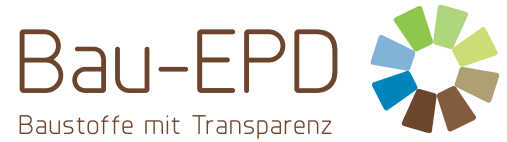 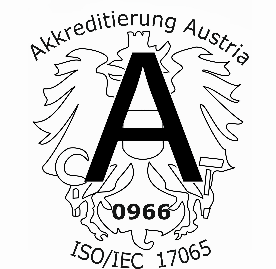 www.bau-epd.atPart B: Requirements on the EPD forGypsum boardsPCR-Code: 2.10.1	 	Date 2023-01-27VersionCommentsDate of changes9.0New structure following decisions of TAC from 2017-05-11, adaptations following resolutions from TAC in autumn 2016 and 2017. 2017-08-1710.0Changes following decisions of TAC since last publication. Changes on occasion of verification of PCR for concrete and concrete elements as well as resulting from working out the PCR for steel reinforcement. Changes to be made in all PCR B parts as well as some editorial chances. Index now included. 2019-07-0611.0Adaptation as per EN 15804:2019+A2:2019; adaptation of rules for declaration of geographical representativity 2020-11-0512.0Public version for interested parties after approval of PCR review panel. 2021-01-1213.0Consideration of comments, approval for EPD creation2021-04-0714.0Adaptation tables module B and C, minor editorial changes 2021-08-2715.0Change ECO Platform logo, note to photographic rights, minor editorial changes (created by SR, checked by FG and approved by SR)2021-11-2716.0Addition of accreditation mark, change owner, publisher, holder of declaration, specification of CF factors, editorial changes, title page EPD declaration of Energy Mix Approach,(created by SR, checked by FG and approved by SR)2023-01-27EPD - ENVIRONMENTAL PRODUCT DECLARATIONAs per ISO 14025 and EN 15804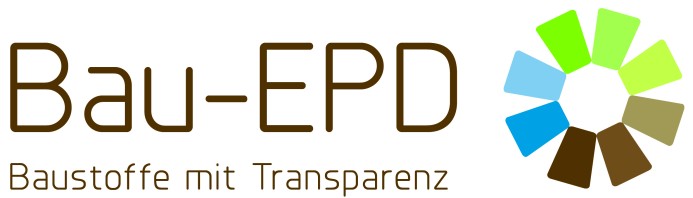 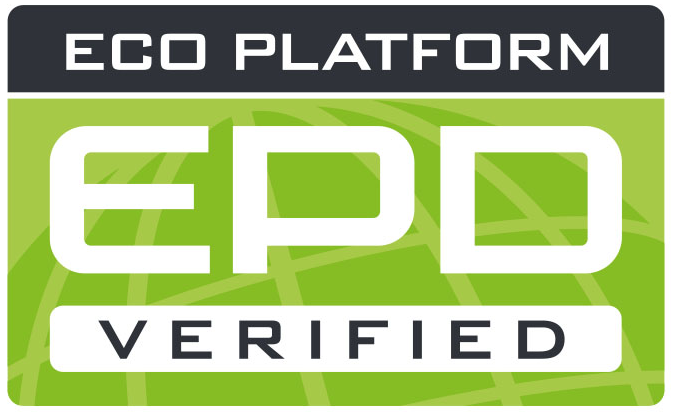 Owner and Publisher	Bau EPD GmbH, A-1070 Wien, Seidengasse 13/3, www.bau-epd.atProgramme Operator	Bau EPD GmbH, A-1070 Wien, Seidengasse 13/3, www.bau-epd.atHolder of the Declaration	Name of declaration holderDeclaration Number	To be accorded with Bau EPD GmbHIssue Date	DateValid To	DateNUMBER OF DATASETS	NumberENERGY MIX APPROACH	MARKET BASED APPROACHProduct nameName and description of productDeclared Product / Declared UnitDescription of the declared product and declared unit/functional unit Number of datasets in EPD Document(s): XXRange of validityThe products considered in the data of the life cycle assessment and for which the declaration applies must be named.In the case of an average EPD, this type of EPD must be pointed out.The representativeness of the declaration must be shown with regard to the production volume covered by the life cycle assessment and the technology used. Likewise, the range of fluctuation of the product group considered, must be specified in the interpretation.Declaration numberTo be accorded with Bau EPD GmbHDeclared Product / Declared UnitDescription of the declared product and declared unit/functional unit Number of datasets in EPD Document(s): XXRange of validityThe products considered in the data of the life cycle assessment and for which the declaration applies must be named.In the case of an average EPD, this type of EPD must be pointed out.The representativeness of the declaration must be shown with regard to the production volume covered by the life cycle assessment and the technology used. Likewise, the range of fluctuation of the product group considered, must be specified in the interpretation.Declaration data     Specific data	     Average dataDeclared Product / Declared UnitDescription of the declared product and declared unit/functional unit Number of datasets in EPD Document(s): XXRange of validityThe products considered in the data of the life cycle assessment and for which the declaration applies must be named.In the case of an average EPD, this type of EPD must be pointed out.The representativeness of the declaration must be shown with regard to the production volume covered by the life cycle assessment and the technology used. Likewise, the range of fluctuation of the product group considered, must be specified in the interpretation.Declaration based on:MS-HB version dated dd.mm.yyyy:Name of PCRPCR CodeVersion(PCR tested and approved by the independent expert committee 
= PKR-Gremium)The owner of the declaration is liable for the underlying information and evidence; Bau EPD GmbH is not liable with respect to manufacturerinformation, life cycle assessment data and evidence.Declared Product / Declared UnitDescription of the declared product and declared unit/functional unit Number of datasets in EPD Document(s): XXRange of validityThe products considered in the data of the life cycle assessment and for which the declaration applies must be named.In the case of an average EPD, this type of EPD must be pointed out.The representativeness of the declaration must be shown with regard to the production volume covered by the life cycle assessment and the technology used. Likewise, the range of fluctuation of the product group considered, must be specified in the interpretation.Type of Declaration as per EN 15804From cradle to ... .....LCA-method: (i.e. Cut-off by classification)Database, Software, VersionDeclaration of backround database, Software used and both its versionsVersion Characterisation Factors: Quelle, VersionAuthor of the Life Cycle AssessmentName of the authorInstitution, AddresswebsiteThe CEN standard EN 15804:2014+A1 serves as the core-PCR.Independent verification of the declaration according to ISO 14025:2010     internally                        externallyVerifier 1:	NameVerifier 2:	NameHolder of the DeclarationName of the manufacturer/ownerInstitution, AddresswebsiteOwner, Publisher and Programme OperatorBau EPD GmbHSeidengasse 13/31070 ViennaAustriaStandardTitleÖNORM EN 520 Gypsum boards - Terms, requirements and test methodsCharacterizationValueUnitShear Strength (for gypsum board)NShear strength (for gypsum fiber boards)NBending strength (for gypsum fiberboard) - threshold valueN/mm2Flexural strength (for gypsum gypsum board) - threshold value (ÖNORM EN 520)NBending strength in the longitudinal direction (for gypsum gypsum board - ÖNORM B 3410)NBending strength in transverse direction (for gypsum gypsum board - ÖNORM B 3410)NBending modulus of elasticity in the longitudinal direction (for gypsum gypsum board - ÖNORM B 3410)N/mm2Flexural modulus of elasticity in the transverse direction (for gypsum gypsum board - ÖNORM B 3410)N/mm2Shock resistance (system only)kJAirborne sound insulation (system only)dBSound absorption (system only)-thermal conductivity 1)W/(m K)Water vapor resistance factor (for type E threshold)-Classification of fire behavior according to ÖNORM EN 13501-1-Raw density 2) or raw density rangekg/m3Components FunctionMass fraction in percentStucco1)main component≤ 85Water 2)crystallization≤ 8,4carton 3)minor component≤ 3,8Additionscore glue 4)< 1Additionsfoaming agent 5)< 1Additionscondenser 6)< 1Additionscondenser6)< 1Additionsaccelerator 7)< 1Additionsaccelerator 7)< 1Additionsaccelerator 7)< 1Additionsedge glue 8)< 1Additionsimpregnation agent 9)< 1Additionsfire resistance 10)< 1CharacterizationvalueunitProduct nameyearsDifferentiation indoor and outdoor etc. so relevantyearsReference conditions on which the RSL is based (if relevant) Individual unitscharacterizationvalueunitdeclared unit1m²Layer thicknessmgross density for conversion into kgkg/m3characterizationvalueunitFunctional unit1m2Layer thicknessmgross density for conversion into kg-PRODUCT STAGEPRODUCT STAGEPRODUCT STAGECON-STRUCTION PROCESS STAGECON-STRUCTION PROCESS STAGEUSE STAGEUSE STAGEUSE STAGEUSE STAGEUSE STAGEUSE STAGEUSE STAGEEND-OF-LIFE STAGEEND-OF-LIFE STAGEEND-OF-LIFE STAGEEND-OF-LIFE STAGEBENEFITS
AND LOADS BEYOND THE SYSTEM BOUNDARIESA1A2A3A4A5B1B2B3B4B5B6B7C1C2C3C4D Raw material supply Transport Manufacturing Transport from the gate  to the site Construction, installation Use Maintenance Repair Replacement Refurbishment Operational energy use Operational water use De-construction, demolition Transport Waste processing Disposal Reuse- Recovery- Recycling- potentialxxxxxxxxxxxxxxxxxParameters to describe the transport to the building site (A4)Quantity per unitAverage transport distancekmvehicle type, Commission Directive 2007/37/EC (European Emission Standard)-Fuel type and average consumption of vehiclel/100 kmMaximum transport masstonsCapacity utilisation (including empty returns)%Bulk density of transported productskg/m3Volume capacity utilisation factor (factor:  =1 or <1 or ≥ 1 for compressed or nested packaged products)-Parameters to describe the installation of the product in the building (A5)Quantity per unitAncillary materials for installation (specified by material);Meaningful unitWater usem3Other resource usekgElectricity demandkWh or MJOther energy carrier(s): …………….kWh or other unit (e.g. litres)Wastage of materials on the building site before waste processing, generated by the product’s installation (specified by type)kgOutput materials (specified by type) as result of waste processing at the building site e.g. of collection for recycling, for energy recovery, disposal (specified by route)kgDirect emissions to ambient air, soil and waterkgParameters maintenance (B2)valueunitMaintenance process  Description or source where description can be  
found  Maintenance cycle  Number per RSL or year a  Ancillary materials for maintenance, e.g.  cleaning agent, specify materials  Kg/cycleWaste material resulting from maintenance  (specify materials)  kg  Net fresh water consumption during maintenance  m3  Energy input during maintenance, e.g. vacuum  cleaning, energy carrier type, e.g. electricity, and  amount, if applicable and relevant  kWhParameters repair (B3)valueunitRepair process  Description or source where description can be  
found  Inspection process  Description or source where description can be  
found  Repair cycle  Number per RSL or year  Ancillary materials, e.g. lubricant, specify  materials  Kg or kg/cycleWaste material resulting from repair, (specify  materials)  kg  Net fresh water consumption during repair  m3  Energy input during repair, e.g. crane activity,  
energy carrier type, e.g. electricity, and amount  kWhParameters replacement (B4) valueunitReplacement cycle  Number per RSL or year  Energy input during replacement e.g. crane  activity, energy carrier type, e.g. electricity and  amount if applicable and relevant  kWhExchange of worn parts during the product’s life  cycle, e.g. zinc galvanised steel sheet, specify  materials  kg  Parameters refurbishment (B5)valueunitRefurbishment process  Description or source where description can be  found  Refurbishment cycle  Number per RSL or year  Energy input during refurbishment e.g. crane  
activity, energy carrier type, e.g. electricity, and  
amount if applicable and relevant  kWhMaterial input for refurbishment, e.g. bricks,  including ancillary materials for the  refurbishment process e.g. lubricant, (specify  materials)  kg or kg / cycle  Waste material resulting from refurbishment  (specify materials)  kg  Further assumptions for scenario development,  e.g. frequency and time period of use, number of occupants Units as appropriate  Parameters energy (B6) and water (B7)valueunitAncillary materials, e.g. lubricant, specify  materials  Kg or kg/cycleNet fresh water consumption  m3  Type of energy carrier, e.g. electricity, natural gas, district  
heating  kWh or m³Power output of equipment  kW  Characteristic performance, e.g. energy efficiency,  emissions, variation of performance with capacity  utilisation etc.  units as appropriate  Further assumptions for scenario development, e.g.  frequency and period of use, number of occupants  units as appropriate  Parameters for End-of-Life stage (C1-C4)valueQuantity per m3 insulation materialCollection process specified by typekg collected separatelyCollection process specified by typekg collected with mixed construction wasteRecovery system specified by type kg for re-useRecovery system specified by type kg for recyclingRecovery system specified by type kg for energy recovery  Disposal specified by typekg product or material for final deposition  Assumptions for scenario development, e.g.  transportation  Appropriate unitsParameters for module Dvalueunit Materials for reuse, recovery or recycling from A4-A5%Energy recovery or secondary fuels from A4-A5MJ/t resp. kg/tMaterials for reuse, recovery or recycling from B2-B5%Energy recovery or secondary fuels from B2-B5MJ/t resp. kg/tMaterials for reuse, recovery or recycling from C1-C4%Energy recovery or secondary fuels from C1-C4MJ/t resp. kg/tPara-meterunitA1-A3A4A5B1B2B5B6B7C1C2C3C4DGWP totalkg CO2 eq.GWP fossil fuelskg CO2 eq.GWP biogenickg CO2 eq.GWP luluckg CO2 eq.ODPkg CFC-11 eq.APmol H+ eq.EP freshwaterkg PO43- eq.EP marinekg N eq.EP terrestrialmol N eq.POCPkg NMVOC eq.ADPEkg Sb eq.ADPFMJ HuWDPm3 Welt eq. entz.LegendeLegendeGWP = Global warming potential; luluc = land use and land use change; 
ODP = Depletion potential of the stratospheric ozone layer;
AP = Acidification potential, Accumulated Exceedance; EP = Eutrophierungspotenzial;
EP = Eutrophication potential; POCP = Formation potential of tropospheric ozone photochemical oxidants; ADPE = Abiotic depletion potential for non-fossil resources; ADPF = Abiotic depletion potential for fossil resources WDP = Water (user) deprivation potential, deprivation-weighted water consumptionGWP = Global warming potential; luluc = land use and land use change; 
ODP = Depletion potential of the stratospheric ozone layer;
AP = Acidification potential, Accumulated Exceedance; EP = Eutrophierungspotenzial;
EP = Eutrophication potential; POCP = Formation potential of tropospheric ozone photochemical oxidants; ADPE = Abiotic depletion potential for non-fossil resources; ADPF = Abiotic depletion potential for fossil resources WDP = Water (user) deprivation potential, deprivation-weighted water consumptionGWP = Global warming potential; luluc = land use and land use change; 
ODP = Depletion potential of the stratospheric ozone layer;
AP = Acidification potential, Accumulated Exceedance; EP = Eutrophierungspotenzial;
EP = Eutrophication potential; POCP = Formation potential of tropospheric ozone photochemical oxidants; ADPE = Abiotic depletion potential for non-fossil resources; ADPF = Abiotic depletion potential for fossil resources WDP = Water (user) deprivation potential, deprivation-weighted water consumptionGWP = Global warming potential; luluc = land use and land use change; 
ODP = Depletion potential of the stratospheric ozone layer;
AP = Acidification potential, Accumulated Exceedance; EP = Eutrophierungspotenzial;
EP = Eutrophication potential; POCP = Formation potential of tropospheric ozone photochemical oxidants; ADPE = Abiotic depletion potential for non-fossil resources; ADPF = Abiotic depletion potential for fossil resources WDP = Water (user) deprivation potential, deprivation-weighted water consumptionGWP = Global warming potential; luluc = land use and land use change; 
ODP = Depletion potential of the stratospheric ozone layer;
AP = Acidification potential, Accumulated Exceedance; EP = Eutrophierungspotenzial;
EP = Eutrophication potential; POCP = Formation potential of tropospheric ozone photochemical oxidants; ADPE = Abiotic depletion potential for non-fossil resources; ADPF = Abiotic depletion potential for fossil resources WDP = Water (user) deprivation potential, deprivation-weighted water consumptionGWP = Global warming potential; luluc = land use and land use change; 
ODP = Depletion potential of the stratospheric ozone layer;
AP = Acidification potential, Accumulated Exceedance; EP = Eutrophierungspotenzial;
EP = Eutrophication potential; POCP = Formation potential of tropospheric ozone photochemical oxidants; ADPE = Abiotic depletion potential for non-fossil resources; ADPF = Abiotic depletion potential for fossil resources WDP = Water (user) deprivation potential, deprivation-weighted water consumptionGWP = Global warming potential; luluc = land use and land use change; 
ODP = Depletion potential of the stratospheric ozone layer;
AP = Acidification potential, Accumulated Exceedance; EP = Eutrophierungspotenzial;
EP = Eutrophication potential; POCP = Formation potential of tropospheric ozone photochemical oxidants; ADPE = Abiotic depletion potential for non-fossil resources; ADPF = Abiotic depletion potential for fossil resources WDP = Water (user) deprivation potential, deprivation-weighted water consumptionGWP = Global warming potential; luluc = land use and land use change; 
ODP = Depletion potential of the stratospheric ozone layer;
AP = Acidification potential, Accumulated Exceedance; EP = Eutrophierungspotenzial;
EP = Eutrophication potential; POCP = Formation potential of tropospheric ozone photochemical oxidants; ADPE = Abiotic depletion potential for non-fossil resources; ADPF = Abiotic depletion potential for fossil resources WDP = Water (user) deprivation potential, deprivation-weighted water consumptionGWP = Global warming potential; luluc = land use and land use change; 
ODP = Depletion potential of the stratospheric ozone layer;
AP = Acidification potential, Accumulated Exceedance; EP = Eutrophierungspotenzial;
EP = Eutrophication potential; POCP = Formation potential of tropospheric ozone photochemical oxidants; ADPE = Abiotic depletion potential for non-fossil resources; ADPF = Abiotic depletion potential for fossil resources WDP = Water (user) deprivation potential, deprivation-weighted water consumptionGWP = Global warming potential; luluc = land use and land use change; 
ODP = Depletion potential of the stratospheric ozone layer;
AP = Acidification potential, Accumulated Exceedance; EP = Eutrophierungspotenzial;
EP = Eutrophication potential; POCP = Formation potential of tropospheric ozone photochemical oxidants; ADPE = Abiotic depletion potential for non-fossil resources; ADPF = Abiotic depletion potential for fossil resources WDP = Water (user) deprivation potential, deprivation-weighted water consumptionGWP = Global warming potential; luluc = land use and land use change; 
ODP = Depletion potential of the stratospheric ozone layer;
AP = Acidification potential, Accumulated Exceedance; EP = Eutrophierungspotenzial;
EP = Eutrophication potential; POCP = Formation potential of tropospheric ozone photochemical oxidants; ADPE = Abiotic depletion potential for non-fossil resources; ADPF = Abiotic depletion potential for fossil resources WDP = Water (user) deprivation potential, deprivation-weighted water consumptionGWP = Global warming potential; luluc = land use and land use change; 
ODP = Depletion potential of the stratospheric ozone layer;
AP = Acidification potential, Accumulated Exceedance; EP = Eutrophierungspotenzial;
EP = Eutrophication potential; POCP = Formation potential of tropospheric ozone photochemical oxidants; ADPE = Abiotic depletion potential for non-fossil resources; ADPF = Abiotic depletion potential for fossil resources WDP = Water (user) deprivation potential, deprivation-weighted water consumptionGWP = Global warming potential; luluc = land use and land use change; 
ODP = Depletion potential of the stratospheric ozone layer;
AP = Acidification potential, Accumulated Exceedance; EP = Eutrophierungspotenzial;
EP = Eutrophication potential; POCP = Formation potential of tropospheric ozone photochemical oxidants; ADPE = Abiotic depletion potential for non-fossil resources; ADPF = Abiotic depletion potential for fossil resources WDP = Water (user) deprivation potential, deprivation-weighted water consumptionParameterUnitA1-A3A4A5B1B2B5B6B7C1C2C3C4DPMdisease incidenceIRPkBq U235 eq.ETP-fw CTUeHTP-cCTUhHTP-ncCTUhSQPdimension-lessLegendeLegendePM = Potential incidence of disease due to Particulate Matter emissions; IRP = Potential Human exposure efficiency relative to U235; ETP-fw = Potential Comparative Toxic Unit for ecosystems; HTP-c = Potential Comparative Toxic Unit for humans – cancer effect; HTP-nc = Potential Comparative Toxic Unit for humans – non-cancer effect; SQP = Potential soil quality indexPM = Potential incidence of disease due to Particulate Matter emissions; IRP = Potential Human exposure efficiency relative to U235; ETP-fw = Potential Comparative Toxic Unit for ecosystems; HTP-c = Potential Comparative Toxic Unit for humans – cancer effect; HTP-nc = Potential Comparative Toxic Unit for humans – non-cancer effect; SQP = Potential soil quality indexPM = Potential incidence of disease due to Particulate Matter emissions; IRP = Potential Human exposure efficiency relative to U235; ETP-fw = Potential Comparative Toxic Unit for ecosystems; HTP-c = Potential Comparative Toxic Unit for humans – cancer effect; HTP-nc = Potential Comparative Toxic Unit for humans – non-cancer effect; SQP = Potential soil quality indexPM = Potential incidence of disease due to Particulate Matter emissions; IRP = Potential Human exposure efficiency relative to U235; ETP-fw = Potential Comparative Toxic Unit for ecosystems; HTP-c = Potential Comparative Toxic Unit for humans – cancer effect; HTP-nc = Potential Comparative Toxic Unit for humans – non-cancer effect; SQP = Potential soil quality indexPM = Potential incidence of disease due to Particulate Matter emissions; IRP = Potential Human exposure efficiency relative to U235; ETP-fw = Potential Comparative Toxic Unit for ecosystems; HTP-c = Potential Comparative Toxic Unit for humans – cancer effect; HTP-nc = Potential Comparative Toxic Unit for humans – non-cancer effect; SQP = Potential soil quality indexPM = Potential incidence of disease due to Particulate Matter emissions; IRP = Potential Human exposure efficiency relative to U235; ETP-fw = Potential Comparative Toxic Unit for ecosystems; HTP-c = Potential Comparative Toxic Unit for humans – cancer effect; HTP-nc = Potential Comparative Toxic Unit for humans – non-cancer effect; SQP = Potential soil quality indexPM = Potential incidence of disease due to Particulate Matter emissions; IRP = Potential Human exposure efficiency relative to U235; ETP-fw = Potential Comparative Toxic Unit for ecosystems; HTP-c = Potential Comparative Toxic Unit for humans – cancer effect; HTP-nc = Potential Comparative Toxic Unit for humans – non-cancer effect; SQP = Potential soil quality indexPM = Potential incidence of disease due to Particulate Matter emissions; IRP = Potential Human exposure efficiency relative to U235; ETP-fw = Potential Comparative Toxic Unit for ecosystems; HTP-c = Potential Comparative Toxic Unit for humans – cancer effect; HTP-nc = Potential Comparative Toxic Unit for humans – non-cancer effect; SQP = Potential soil quality indexPM = Potential incidence of disease due to Particulate Matter emissions; IRP = Potential Human exposure efficiency relative to U235; ETP-fw = Potential Comparative Toxic Unit for ecosystems; HTP-c = Potential Comparative Toxic Unit for humans – cancer effect; HTP-nc = Potential Comparative Toxic Unit for humans – non-cancer effect; SQP = Potential soil quality indexPM = Potential incidence of disease due to Particulate Matter emissions; IRP = Potential Human exposure efficiency relative to U235; ETP-fw = Potential Comparative Toxic Unit for ecosystems; HTP-c = Potential Comparative Toxic Unit for humans – cancer effect; HTP-nc = Potential Comparative Toxic Unit for humans – non-cancer effect; SQP = Potential soil quality indexPM = Potential incidence of disease due to Particulate Matter emissions; IRP = Potential Human exposure efficiency relative to U235; ETP-fw = Potential Comparative Toxic Unit for ecosystems; HTP-c = Potential Comparative Toxic Unit for humans – cancer effect; HTP-nc = Potential Comparative Toxic Unit for humans – non-cancer effect; SQP = Potential soil quality indexPM = Potential incidence of disease due to Particulate Matter emissions; IRP = Potential Human exposure efficiency relative to U235; ETP-fw = Potential Comparative Toxic Unit for ecosystems; HTP-c = Potential Comparative Toxic Unit for humans – cancer effect; HTP-nc = Potential Comparative Toxic Unit for humans – non-cancer effect; SQP = Potential soil quality indexPM = Potential incidence of disease due to Particulate Matter emissions; IRP = Potential Human exposure efficiency relative to U235; ETP-fw = Potential Comparative Toxic Unit for ecosystems; HTP-c = Potential Comparative Toxic Unit for humans – cancer effect; HTP-nc = Potential Comparative Toxic Unit for humans – non-cancer effect; SQP = Potential soil quality indexPara-meterunitA1-A3A4A5B1B2B5B6B7C1C2C3C4DPEREMJ, net calorific value  PERMMJ, net calorific value  PERTMJ, net calorific value  PENREMJ, net calorific value  PENRMMJ, net calorific value  PENRTMJ, net calorific value  SMkg  RSFMJ, net calorific value  NRSFMJ, net calorific value  FWm3  LegendLegendPERE = Renewable primary energy as energy carrier; PERM = Renewable primary energy resources as material utilization; PERT = Total use of renewable primary energy resources; PENRE = Non-renewable primary energy as energy carrier; PENRM = Non-renewable primary energy as material utilization; PENRT = Total use of non-renewable primary energy resources; SM = Use of secondary material; 
RSF = Use of renewable secondary fuels; NRSF = Use of non-renewable secondary fuels;FW = Use of fresh waterPERE = Renewable primary energy as energy carrier; PERM = Renewable primary energy resources as material utilization; PERT = Total use of renewable primary energy resources; PENRE = Non-renewable primary energy as energy carrier; PENRM = Non-renewable primary energy as material utilization; PENRT = Total use of non-renewable primary energy resources; SM = Use of secondary material; 
RSF = Use of renewable secondary fuels; NRSF = Use of non-renewable secondary fuels;FW = Use of fresh waterPERE = Renewable primary energy as energy carrier; PERM = Renewable primary energy resources as material utilization; PERT = Total use of renewable primary energy resources; PENRE = Non-renewable primary energy as energy carrier; PENRM = Non-renewable primary energy as material utilization; PENRT = Total use of non-renewable primary energy resources; SM = Use of secondary material; 
RSF = Use of renewable secondary fuels; NRSF = Use of non-renewable secondary fuels;FW = Use of fresh waterPERE = Renewable primary energy as energy carrier; PERM = Renewable primary energy resources as material utilization; PERT = Total use of renewable primary energy resources; PENRE = Non-renewable primary energy as energy carrier; PENRM = Non-renewable primary energy as material utilization; PENRT = Total use of non-renewable primary energy resources; SM = Use of secondary material; 
RSF = Use of renewable secondary fuels; NRSF = Use of non-renewable secondary fuels;FW = Use of fresh waterPERE = Renewable primary energy as energy carrier; PERM = Renewable primary energy resources as material utilization; PERT = Total use of renewable primary energy resources; PENRE = Non-renewable primary energy as energy carrier; PENRM = Non-renewable primary energy as material utilization; PENRT = Total use of non-renewable primary energy resources; SM = Use of secondary material; 
RSF = Use of renewable secondary fuels; NRSF = Use of non-renewable secondary fuels;FW = Use of fresh waterPERE = Renewable primary energy as energy carrier; PERM = Renewable primary energy resources as material utilization; PERT = Total use of renewable primary energy resources; PENRE = Non-renewable primary energy as energy carrier; PENRM = Non-renewable primary energy as material utilization; PENRT = Total use of non-renewable primary energy resources; SM = Use of secondary material; 
RSF = Use of renewable secondary fuels; NRSF = Use of non-renewable secondary fuels;FW = Use of fresh waterPERE = Renewable primary energy as energy carrier; PERM = Renewable primary energy resources as material utilization; PERT = Total use of renewable primary energy resources; PENRE = Non-renewable primary energy as energy carrier; PENRM = Non-renewable primary energy as material utilization; PENRT = Total use of non-renewable primary energy resources; SM = Use of secondary material; 
RSF = Use of renewable secondary fuels; NRSF = Use of non-renewable secondary fuels;FW = Use of fresh waterPERE = Renewable primary energy as energy carrier; PERM = Renewable primary energy resources as material utilization; PERT = Total use of renewable primary energy resources; PENRE = Non-renewable primary energy as energy carrier; PENRM = Non-renewable primary energy as material utilization; PENRT = Total use of non-renewable primary energy resources; SM = Use of secondary material; 
RSF = Use of renewable secondary fuels; NRSF = Use of non-renewable secondary fuels;FW = Use of fresh waterPERE = Renewable primary energy as energy carrier; PERM = Renewable primary energy resources as material utilization; PERT = Total use of renewable primary energy resources; PENRE = Non-renewable primary energy as energy carrier; PENRM = Non-renewable primary energy as material utilization; PENRT = Total use of non-renewable primary energy resources; SM = Use of secondary material; 
RSF = Use of renewable secondary fuels; NRSF = Use of non-renewable secondary fuels;FW = Use of fresh waterPERE = Renewable primary energy as energy carrier; PERM = Renewable primary energy resources as material utilization; PERT = Total use of renewable primary energy resources; PENRE = Non-renewable primary energy as energy carrier; PENRM = Non-renewable primary energy as material utilization; PENRT = Total use of non-renewable primary energy resources; SM = Use of secondary material; 
RSF = Use of renewable secondary fuels; NRSF = Use of non-renewable secondary fuels;FW = Use of fresh waterPERE = Renewable primary energy as energy carrier; PERM = Renewable primary energy resources as material utilization; PERT = Total use of renewable primary energy resources; PENRE = Non-renewable primary energy as energy carrier; PENRM = Non-renewable primary energy as material utilization; PENRT = Total use of non-renewable primary energy resources; SM = Use of secondary material; 
RSF = Use of renewable secondary fuels; NRSF = Use of non-renewable secondary fuels;FW = Use of fresh waterPERE = Renewable primary energy as energy carrier; PERM = Renewable primary energy resources as material utilization; PERT = Total use of renewable primary energy resources; PENRE = Non-renewable primary energy as energy carrier; PENRM = Non-renewable primary energy as material utilization; PENRT = Total use of non-renewable primary energy resources; SM = Use of secondary material; 
RSF = Use of renewable secondary fuels; NRSF = Use of non-renewable secondary fuels;FW = Use of fresh waterPERE = Renewable primary energy as energy carrier; PERM = Renewable primary energy resources as material utilization; PERT = Total use of renewable primary energy resources; PENRE = Non-renewable primary energy as energy carrier; PENRM = Non-renewable primary energy as material utilization; PENRT = Total use of non-renewable primary energy resources; SM = Use of secondary material; 
RSF = Use of renewable secondary fuels; NRSF = Use of non-renewable secondary fuels;FW = Use of fresh waterILCD-classificationIndicatorDisclaimerILCD-Type 1GWP Global Warming PotentialnoneILCD-Type 1ODP Ozone Depletion PotentialnoneILCD-Type 1PM  Particulate MatternoneILCD-Type 2Acidification potential, Accumulated Exceedance (AP)  noneILCD-Type 2Eutrophication potential, Fraction of nutrients reaching  freshwater end compartment (EP-freshwater)  noneILCD-Type 2Eutrophication potential, Fraction of nutrients reaching  marine end compartment (EP-marine)  noneILCD-Type 2Eutrophication potential, Accumulated Exceedance  (EP-terrestrial)  noneILCD-Type 2Formation potential of tropospheric ozone (POCP)  noneILCD-Type 2Potential Human exposure efficiency relative to U235 (IRP)  1ILCD-Type 3Abiotic depletion potential for non-fossil resources  
(ADP-minerals&metals)  2ILCD-Type 3Abiotic depletion potential for fossil resources (ADP-fossil)  2ILCD-Type 3Water (user) deprivation potential, deprivation-weighted  water consumption (WDP)  2ILCD-Type 3Potential Comparative Toxic Unit for ecosystems (ETP-fw)  2ILCD-Type 3Potential Comparative Toxic Unit for humans (HTP-c)  2ILCD-Type 3Potential Comparative Toxic Unit for humans (HTP-nc)  2ILCD-Type 3Potential Soil quality index (SQP)  2Disclaimer 1 – This impact category deals mainly with the eventual impact of low dose ionizing radiation on human health of the nuclear fuel cycle. It does not consider effects due to possible nuclear accidents, occupational exposure nor due to radioactive waste disposal in underground  
facilities. Potential ionizing radiation from the soil, from radon and from some construction materials  
is also not measured by this indicator.  Disclaimer 1 – This impact category deals mainly with the eventual impact of low dose ionizing radiation on human health of the nuclear fuel cycle. It does not consider effects due to possible nuclear accidents, occupational exposure nor due to radioactive waste disposal in underground  
facilities. Potential ionizing radiation from the soil, from radon and from some construction materials  
is also not measured by this indicator.  Disclaimer 1 – This impact category deals mainly with the eventual impact of low dose ionizing radiation on human health of the nuclear fuel cycle. It does not consider effects due to possible nuclear accidents, occupational exposure nor due to radioactive waste disposal in underground  
facilities. Potential ionizing radiation from the soil, from radon and from some construction materials  
is also not measured by this indicator.  Disclaimer 2 – The results of this environmental impact indicator shall be used with care as the  
uncertainties on these results are high or as there is limited experienced with the indicator.  Disclaimer 2 – The results of this environmental impact indicator shall be used with care as the  
uncertainties on these results are high or as there is limited experienced with the indicator.  Disclaimer 2 – The results of this environmental impact indicator shall be used with care as the  
uncertainties on these results are high or as there is limited experienced with the indicator.  Para-meterunitA1-A3A4A5B1B2B5B6B7C1C2C3C4DHWDkgNHWDkgRWDkgCRUkgMFRkgMERkgEEEMJEETMJLegendLegendHWD = Hazardous waste disposed; NHWD = Non-hazardous waste disposed; RWD = Radioactive waste disposed; CRU = Components for re-use; MFR = Materials for recycling; MER = Materials for energy recovery; EEE = Exported electric energy; EET = Exported thermal energyHWD = Hazardous waste disposed; NHWD = Non-hazardous waste disposed; RWD = Radioactive waste disposed; CRU = Components for re-use; MFR = Materials for recycling; MER = Materials for energy recovery; EEE = Exported electric energy; EET = Exported thermal energyHWD = Hazardous waste disposed; NHWD = Non-hazardous waste disposed; RWD = Radioactive waste disposed; CRU = Components for re-use; MFR = Materials for recycling; MER = Materials for energy recovery; EEE = Exported electric energy; EET = Exported thermal energyHWD = Hazardous waste disposed; NHWD = Non-hazardous waste disposed; RWD = Radioactive waste disposed; CRU = Components for re-use; MFR = Materials for recycling; MER = Materials for energy recovery; EEE = Exported electric energy; EET = Exported thermal energyHWD = Hazardous waste disposed; NHWD = Non-hazardous waste disposed; RWD = Radioactive waste disposed; CRU = Components for re-use; MFR = Materials for recycling; MER = Materials for energy recovery; EEE = Exported electric energy; EET = Exported thermal energyHWD = Hazardous waste disposed; NHWD = Non-hazardous waste disposed; RWD = Radioactive waste disposed; CRU = Components for re-use; MFR = Materials for recycling; MER = Materials for energy recovery; EEE = Exported electric energy; EET = Exported thermal energyHWD = Hazardous waste disposed; NHWD = Non-hazardous waste disposed; RWD = Radioactive waste disposed; CRU = Components for re-use; MFR = Materials for recycling; MER = Materials for energy recovery; EEE = Exported electric energy; EET = Exported thermal energyHWD = Hazardous waste disposed; NHWD = Non-hazardous waste disposed; RWD = Radioactive waste disposed; CRU = Components for re-use; MFR = Materials for recycling; MER = Materials for energy recovery; EEE = Exported electric energy; EET = Exported thermal energyHWD = Hazardous waste disposed; NHWD = Non-hazardous waste disposed; RWD = Radioactive waste disposed; CRU = Components for re-use; MFR = Materials for recycling; MER = Materials for energy recovery; EEE = Exported electric energy; EET = Exported thermal energyHWD = Hazardous waste disposed; NHWD = Non-hazardous waste disposed; RWD = Radioactive waste disposed; CRU = Components for re-use; MFR = Materials for recycling; MER = Materials for energy recovery; EEE = Exported electric energy; EET = Exported thermal energyHWD = Hazardous waste disposed; NHWD = Non-hazardous waste disposed; RWD = Radioactive waste disposed; CRU = Components for re-use; MFR = Materials for recycling; MER = Materials for energy recovery; EEE = Exported electric energy; EET = Exported thermal energyHWD = Hazardous waste disposed; NHWD = Non-hazardous waste disposed; RWD = Radioactive waste disposed; CRU = Components for re-use; MFR = Materials for recycling; MER = Materials for energy recovery; EEE = Exported electric energy; EET = Exported thermal energyHWD = Hazardous waste disposed; NHWD = Non-hazardous waste disposed; RWD = Radioactive waste disposed; CRU = Components for re-use; MFR = Materials for recycling; MER = Materials for energy recovery; EEE = Exported electric energy; EET = Exported thermal energyBiogenic carbon contentunitBiogenic carbon content in the productkg CBiogenic carbon content of packingkg CNote: 1 kg biogenic carbon is equivalent to 44/12 kg CO2Note: 1 kg biogenic carbon is equivalent to 44/12 kg CO2Note: 1 kg biogenic carbon is equivalent to 44/12 kg CO2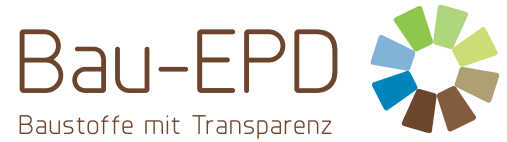 Owner and PublisherBau EPD GmbHSeidengasse 13/31070 WienÖsterreichTel	+43 699 15 900 500Mail	office@bau-epd.atWeb	www.bau-epd.atProgramme OperatorBau EPD GmbHSeidengasse 13/31070 WienÖsterreichTel	+43 699 15 900 500Mail	office@bau-epd.atWeb	www.bau-epd.atLogoAuthor of the Life Cycle AssessmentName of creator in personName of Institution (if rel.)AddressPostcode, LocationMail Person creatorTel	Fax	 Mail	Web	LogoHolder of the declarationName of creator in personName of Institution (if rel.)AddressPostcode, Location Tel	Fax	Mail	Web	